Thomas Frank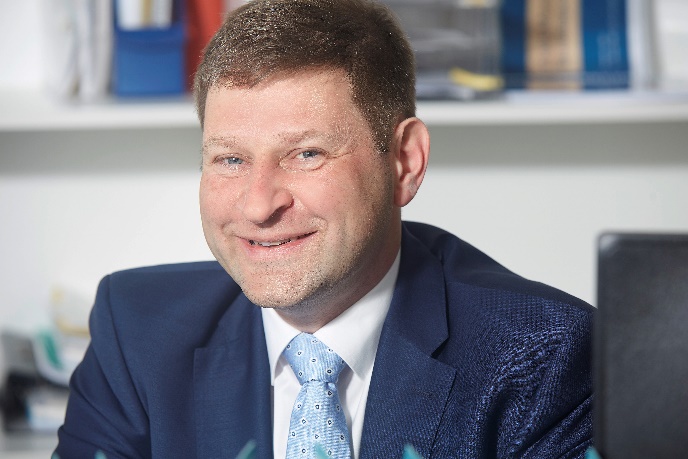 ProfilKontaktKontaktName:Thomas FrankZürich - SchweizMobil:+41 (0)76 755 6688Mail:tfrank@tfrank.netPersönliche DatenPersönliche DatenAusbildung:Diplom KaufmannGeburtsjahr:1969IT – Erfahrung seit:1990Nationalität:DeutschSprachen:Deutsch, EnglischIT - KenntnisseIT - KenntnisseSchwerpunkte:Business Intelligence, Management Informations Systeme, Corporate Performance ManagementCognos Business Intelligence Softwaresuite, OLAP, Reporting, Analyse, ScorecardingData Warehousing, ETL (Extract Transform Load)ProjektmanagementBetriebssysteme:Windows, UNIXDatenbanken:Oracle, DB2, MS SQL, Teradata, MySQLProdukte / Standards / Erfahrungen:COGNOS 11						5 J.COGNOS 10						8 J.COGNOS 8 BI						7 J.
	(Report Studio, Query Studio, Analysis Studio, Metrics Studio, Event Studio, Administration)COGNOS ReportNet					3 J.
	(Report Studio, Query Studio, Administration)
COGNOS PowerPlay					10 J.
Qlik Sense						2 J.
MS SQL Server Integration Services (SSIS)		10 J.

MS Office						10 J.
Projektmanagement CompTIA, PMI			4 J.Projekthistorie - 1/11Projekthistorie - 1/11Projekthistorie - 1/11IAZI AGZürich10/2020 – heuteProjektbeschreibung:Verantwortung für das SaaS Business Intelligence Produktportfolio, Key Account Management und für Verbesserung und Strukturierung im Data Management.Das Business Intelligence Produktportfolio umfasst die ApplikationenImmoCockpit: Analyse von großen Immobilienportfolios nach finanzwirtschaftlichen und immobilientypischen Kennzahlen für Immobilienverwaltung, Versicherungen oder PensionskassenHypoCockpit: Analyse und Risikokontrolle von großen Hypothekenportfolios nach finanzwirtschaftlichen und immobilientypischen Kennzahlen und Risikomaßen für Banken und VersicherungenPolit-Monitor: Anzeige der politischen Vorstöße in der Schweiz zu immobilienbezogenen Themen auf Ebene der Bundespolitik und für ausgewählte Kantone und StädteInternes Reporting: Auswertungen in mehreren Dashboards zur Kontrolle und Überwachung von Lizenzmodellen, zu Nutzung von Applikationen und zur Güte von statistischen Modellen, etc.Erarbeitung von konkreten Produktrequirements im direkten Kundenkontakt oder als interner Dienstleister und Umwandlung dieser in ausformulierte und umsetzbare Implementierungstasks, Strukturierung der Tasks in Releases und Entwicklung einer Product Road Map. Steuerung und Leitung der Implementierung und des Deployments mit Lenkung und indirekter fachlicher Teamleitung eines offshore Entwicklerteams mit 5-10 Entwicklern in Goa, Indien.Dabei Konsolidierung der verschiedenen Entwicklungsstränge, Überwachung von Betrieb und Lizenzierung, Schulungen, Pre- und Postsales, strategische Weiterentwicklung.Key Account Management für drei wichtige Kunden im Bereich der Portfolio Management Software und Unterstützung bei der Betreuung weiterer Key Accounts.Analyse und Recherche zu Problemen im Bereich Data Management und Data Flow, Initiative zur Standardisierung und zur Workload Automatisierung.Verantwortung für das SaaS Business Intelligence Produktportfolio, Key Account Management und für Verbesserung und Strukturierung im Data Management.Das Business Intelligence Produktportfolio umfasst die ApplikationenImmoCockpit: Analyse von großen Immobilienportfolios nach finanzwirtschaftlichen und immobilientypischen Kennzahlen für Immobilienverwaltung, Versicherungen oder PensionskassenHypoCockpit: Analyse und Risikokontrolle von großen Hypothekenportfolios nach finanzwirtschaftlichen und immobilientypischen Kennzahlen und Risikomaßen für Banken und VersicherungenPolit-Monitor: Anzeige der politischen Vorstöße in der Schweiz zu immobilienbezogenen Themen auf Ebene der Bundespolitik und für ausgewählte Kantone und StädteInternes Reporting: Auswertungen in mehreren Dashboards zur Kontrolle und Überwachung von Lizenzmodellen, zu Nutzung von Applikationen und zur Güte von statistischen Modellen, etc.Erarbeitung von konkreten Produktrequirements im direkten Kundenkontakt oder als interner Dienstleister und Umwandlung dieser in ausformulierte und umsetzbare Implementierungstasks, Strukturierung der Tasks in Releases und Entwicklung einer Product Road Map. Steuerung und Leitung der Implementierung und des Deployments mit Lenkung und indirekter fachlicher Teamleitung eines offshore Entwicklerteams mit 5-10 Entwicklern in Goa, Indien.Dabei Konsolidierung der verschiedenen Entwicklungsstränge, Überwachung von Betrieb und Lizenzierung, Schulungen, Pre- und Postsales, strategische Weiterentwicklung.Key Account Management für drei wichtige Kunden im Bereich der Portfolio Management Software und Unterstützung bei der Betreuung weiterer Key Accounts.Analyse und Recherche zu Problemen im Bereich Data Management und Data Flow, Initiative zur Standardisierung und zur Workload Automatisierung.Testimonials"Durch die Entwicklung und Einführung vom IAZI ImmoCockpit GMOS und die Reaktivierung von IAZI REPM konnten wir das Portfoliomanagement Gen. Migros Ostschweiz weiter professionalisieren. Bei der Konzeption, in der Weiterentwicklung und dem operativen Betrieb hatten wir mit Herrn Frank, einen sehr kompetenten, lösungsorientierten und weitsichtigen Partner zur Seite."Glauco Degan, Projektleiter Portfoliomanagement/Standortentwicklung, Genossenschaft Migros Ostschweiz, Gossau"Herr Frank hat uns hervorragend bei der Einführung der IAZI Produkte unterstützt. Mit seiner zielgerichteten und ruhigen Art hat er uns erfolgreich bei den ersten Schritten im Tool begleitet und mit uns die Einführung des IAZI Tools termingerecht abgeschlossen. Nach der Einführung hat Herr Frank uns weiterhin mit seiner grossen Fachkenntnis und partnerschaftlichen Art als Key Account Manager weiter betreut. Die Zusammenarbeit war stets sehr gut und auch in hektischer Zeit kam das zwischenmenschlich nicht zu kurz."Pascal Staub, Leiter Portfolio Management, Mitglied der GL, Wonneberg AG, Winterthur"Durch die Entwicklung und Einführung vom IAZI ImmoCockpit GMOS und die Reaktivierung von IAZI REPM konnten wir das Portfoliomanagement Gen. Migros Ostschweiz weiter professionalisieren. Bei der Konzeption, in der Weiterentwicklung und dem operativen Betrieb hatten wir mit Herrn Frank, einen sehr kompetenten, lösungsorientierten und weitsichtigen Partner zur Seite."Glauco Degan, Projektleiter Portfoliomanagement/Standortentwicklung, Genossenschaft Migros Ostschweiz, Gossau"Herr Frank hat uns hervorragend bei der Einführung der IAZI Produkte unterstützt. Mit seiner zielgerichteten und ruhigen Art hat er uns erfolgreich bei den ersten Schritten im Tool begleitet und mit uns die Einführung des IAZI Tools termingerecht abgeschlossen. Nach der Einführung hat Herr Frank uns weiterhin mit seiner grossen Fachkenntnis und partnerschaftlichen Art als Key Account Manager weiter betreut. Die Zusammenarbeit war stets sehr gut und auch in hektischer Zeit kam das zwischenmenschlich nicht zu kurz."Pascal Staub, Leiter Portfolio Management, Mitglied der GL, Wonneberg AG, WinterthurRealisiert unter:Windows, QlikSense, MS SQL ServerWindows, QlikSense, MS SQL ServerProjekthistorie - 2/11Projekthistorie - 2/11Projekthistorie - 2/11Bank Vontobel AGZürich 07/2010 – 06/2020Projektbeschreibung:Aufbau eines Management Information Systems bei der Bank Vontobel AG. Zur Verbesserung der operativen Steuerung der Investment Bank der Bank Vontobel sollte eine integrierte Sicht auf Unternehmenskennzahlen geschaffen und nach verschiedensten Merkmalen und Ausprägungen analysiert und auswertbar gemacht werden. Das Ziel war die Abbildung der Kundenprofitabilität in Bezug auf direkte Erlöse und den dazugehörigen direkten Kosten ohne Betrachtung von Umlagen oder kalkulatorischen Erlösminderungen.Die bis dahin vorliegende Steuerung nach der Finanzbuchhaltung auf Kostenstellenebene war nicht granular und detailliert genug.Initiale Aufnahme der Requirements, Verständnis der Systemlandschaft der Bank Vontobel und der vorliegenden Entitäten, Business Analyse und Data DiscoveryAufbau eines Data Marts mit Daten aus dem Transaktions- und Stammdatensystem auf Einzeltransaktion- und Einzelkontobasis.Aufbau einer Kennzahlenlogik aufgrund von Verbuchungsregeln auf TagesbasisAufbau eines multidimensionales Universum aus Kunden, Mitarbeitern, Valoren und weiteren Dimensionen mit bitemporaler VollhistorieEindeutige Einbettung der Kennzahlen in das geschaffene Universum.Vollautomatisierung des Datenloads mittels ETL, Scheduling und Integration in die Tagesendverarbeitung, morgendliche tagfertige Bereitstellung der Analysedaten in der Reportingebene.Integration von Transaktionen und Stammdaten, die nicht im Haupttransaktions- und Stammdatensystem der Bank Vontobel geführt werden aus den Niederlassungen im Ausland. Implementierung einer Webapplikation zur Dateneingabe und -pflege mit bidirektionalem Datenübertrag und -abgleich.Aufbau einer ersten Reportingebene in voraggregierter Granularität und zweiten Reportingebenen auf Einzeltradebasis für zwei Geschäftsfelder der Investment Bank.Erweiterungen des Data Marts in mehreren SchrittenErweiterung der transaktionsorientierten Reportingebene um nichtadditive Bestandsgröße wie KundenvermögenErweiterung der Webapplikation zur Dateneingabe um die Eingabemöglichkeit von Budgetzahlen, die zur Reportingebene nur in stark abweichender Granularität vorliegen. Integration des Budgets in das Reportinguniversum.Erweiterung der Reportingebene um Methoden des Forecastings. Implementierung verschiedener Algorithmen für die dynamische tagfertige Erstellung von Forecasts auf Transaktions- und Bestandsgrößen.Integration von Retrokennzahlen aus dem EAM Geschäft, Transaktionskosten der innerbetrieblichen Leistungsverrechnung in abweichender Periodizität.Aufbau eines Management Information Systems bei der Bank Vontobel AG. Zur Verbesserung der operativen Steuerung der Investment Bank der Bank Vontobel sollte eine integrierte Sicht auf Unternehmenskennzahlen geschaffen und nach verschiedensten Merkmalen und Ausprägungen analysiert und auswertbar gemacht werden. Das Ziel war die Abbildung der Kundenprofitabilität in Bezug auf direkte Erlöse und den dazugehörigen direkten Kosten ohne Betrachtung von Umlagen oder kalkulatorischen Erlösminderungen.Die bis dahin vorliegende Steuerung nach der Finanzbuchhaltung auf Kostenstellenebene war nicht granular und detailliert genug.Initiale Aufnahme der Requirements, Verständnis der Systemlandschaft der Bank Vontobel und der vorliegenden Entitäten, Business Analyse und Data DiscoveryAufbau eines Data Marts mit Daten aus dem Transaktions- und Stammdatensystem auf Einzeltransaktion- und Einzelkontobasis.Aufbau einer Kennzahlenlogik aufgrund von Verbuchungsregeln auf TagesbasisAufbau eines multidimensionales Universum aus Kunden, Mitarbeitern, Valoren und weiteren Dimensionen mit bitemporaler VollhistorieEindeutige Einbettung der Kennzahlen in das geschaffene Universum.Vollautomatisierung des Datenloads mittels ETL, Scheduling und Integration in die Tagesendverarbeitung, morgendliche tagfertige Bereitstellung der Analysedaten in der Reportingebene.Integration von Transaktionen und Stammdaten, die nicht im Haupttransaktions- und Stammdatensystem der Bank Vontobel geführt werden aus den Niederlassungen im Ausland. Implementierung einer Webapplikation zur Dateneingabe und -pflege mit bidirektionalem Datenübertrag und -abgleich.Aufbau einer ersten Reportingebene in voraggregierter Granularität und zweiten Reportingebenen auf Einzeltradebasis für zwei Geschäftsfelder der Investment Bank.Erweiterungen des Data Marts in mehreren SchrittenErweiterung der transaktionsorientierten Reportingebene um nichtadditive Bestandsgröße wie KundenvermögenErweiterung der Webapplikation zur Dateneingabe um die Eingabemöglichkeit von Budgetzahlen, die zur Reportingebene nur in stark abweichender Granularität vorliegen. Integration des Budgets in das Reportinguniversum.Erweiterung der Reportingebene um Methoden des Forecastings. Implementierung verschiedener Algorithmen für die dynamische tagfertige Erstellung von Forecasts auf Transaktions- und Bestandsgrößen.Integration von Retrokennzahlen aus dem EAM Geschäft, Transaktionskosten der innerbetrieblichen Leistungsverrechnung in abweichender Periodizität.Projekthistorie - 3/11Projekthistorie - 3/11Projekthistorie - 3/11Bank Vontobel AGZürich 07/2010 – 06/2020Projektbeschreibung:Anbindung und Integration eines Spezialsystems für die Erzeugung und den Handel von Strukturierten Produkten mit eigener Transaktions- und Stammdatenhaltung.Anbindung eines CRM Systems mit bidirektionalem Datenaustausch.Aufbau einer Methode zur vollautomatischen Kundensegmentierung auf der Basis von tatsächlichen und erwarteten ErträgenAufbau von ca. 85 Schnittstellen in 5 unterschiedliche Systeme mit unterschiedlichen Ladezyklen und abweichenden Granularitäten. Vollautomatischer 3-mal täglicher Datenload aus unterschiedlichen Vorsystemen. Automatische Prüfung der Datengüte.Installation des Reporting Tools Cognos und Aufbau eine Reportinganwendung (beispielhaft:)Erstellung einer relationalen Reportinganwendung für Poweruser in beide vorgefertigte Reportingebenen (Voraggregiert und Einzeltransaktion)Erstellung von multidimensionalen Datenwürfeln zur Analyse von hoch aggregierten Kennzahlen.Aufbau eine Standardreportings mit Mailverteilung an ca. 100+ Empfänger mit allgemeinen und personalisierten Reports.Einrichtung eines externen Reportings mit Marktinformationen.Interne Vertriebssteuerung durch Verteilung von Wertpapier- und Kundeninformationen an Kundenbetreuer.Tägliches Management Reporting aggregiert auf Basis der Organisationsstruktur von der Abteilung bis hin zum einzelnen Mitarbeiter.Reporting für MBO.Interaktive und integrierte Reportingapplikation mit Drill Down/Up/Through zur Analyse des Transaktionsgeschäfts.Hochaggregiertes tagfertiges Dashboard mit Kunden und Transaktionsclustering.ProjekttätigkeitenProject Manager: Scrum, Sprintplanung, Projektkommunikation.Requirements Engineer: Stakeholder Befragung und Erster Kontaktpunkt für Anforderungen oder Change Requests.Business Analyst: Analyse der Problemstellung, Data Discovery im Vor- und Vorvorsystemen, Sourcinganalyse, Machbarkeits- und Aufwandsschätzungen.System Architect: System Design, Sicherheitskonzeption, Abstimmungen mit IT Abteilungen, Lizenzbeschaffung.Developer: Lösungsumsetzung von fachlicher und technischer Seite, Implementierung.Anbindung und Integration eines Spezialsystems für die Erzeugung und den Handel von Strukturierten Produkten mit eigener Transaktions- und Stammdatenhaltung.Anbindung eines CRM Systems mit bidirektionalem Datenaustausch.Aufbau einer Methode zur vollautomatischen Kundensegmentierung auf der Basis von tatsächlichen und erwarteten ErträgenAufbau von ca. 85 Schnittstellen in 5 unterschiedliche Systeme mit unterschiedlichen Ladezyklen und abweichenden Granularitäten. Vollautomatischer 3-mal täglicher Datenload aus unterschiedlichen Vorsystemen. Automatische Prüfung der Datengüte.Installation des Reporting Tools Cognos und Aufbau eine Reportinganwendung (beispielhaft:)Erstellung einer relationalen Reportinganwendung für Poweruser in beide vorgefertigte Reportingebenen (Voraggregiert und Einzeltransaktion)Erstellung von multidimensionalen Datenwürfeln zur Analyse von hoch aggregierten Kennzahlen.Aufbau eine Standardreportings mit Mailverteilung an ca. 100+ Empfänger mit allgemeinen und personalisierten Reports.Einrichtung eines externen Reportings mit Marktinformationen.Interne Vertriebssteuerung durch Verteilung von Wertpapier- und Kundeninformationen an Kundenbetreuer.Tägliches Management Reporting aggregiert auf Basis der Organisationsstruktur von der Abteilung bis hin zum einzelnen Mitarbeiter.Reporting für MBO.Interaktive und integrierte Reportingapplikation mit Drill Down/Up/Through zur Analyse des Transaktionsgeschäfts.Hochaggregiertes tagfertiges Dashboard mit Kunden und Transaktionsclustering.ProjekttätigkeitenProject Manager: Scrum, Sprintplanung, Projektkommunikation.Requirements Engineer: Stakeholder Befragung und Erster Kontaktpunkt für Anforderungen oder Change Requests.Business Analyst: Analyse der Problemstellung, Data Discovery im Vor- und Vorvorsystemen, Sourcinganalyse, Machbarkeits- und Aufwandsschätzungen.System Architect: System Design, Sicherheitskonzeption, Abstimmungen mit IT Abteilungen, Lizenzbeschaffung.Developer: Lösungsumsetzung von fachlicher und technischer Seite, Implementierung.Projekthistorie - 4/11Projekthistorie - 4/11Projekthistorie - 4/11Bank Vontobel AGZürich 07/2010 – 06/2020Projektbeschreibung:Support: Wahrnehmung aller Supportrollen bei fachlichen und technischen Problemen.Betrieb: Sicherstellung der täglichen Loads, Behebung aller auftretenden Störungen im Betrieb, Updates und Migrationen.Später Aufbau eines Management Information Systems beim Private Banking der Bank Vontobel AG durch klonen des Investment Banking MIS. Projekt nicht abgeschlossen.Support: Wahrnehmung aller Supportrollen bei fachlichen und technischen Problemen.Betrieb: Sicherstellung der täglichen Loads, Behebung aller auftretenden Störungen im Betrieb, Updates und Migrationen.Später Aufbau eines Management Information Systems beim Private Banking der Bank Vontobel AG durch klonen des Investment Banking MIS. Projekt nicht abgeschlossen.Testimonials"Für Advisory & Distribution im Bereich Financial Products hat die von Herrn Frank implementierte Applikation IB MIS zu einer starken Verbesserung der Transparenz des täglichen Geschäfts geführt. Die anfängliche Skepsis, ob das neue MIS unsere Fragen beantworten kann, konnte schnell abgebaut werden. Ein speziell für das FP Advisory & Distribution entwickeltes Reporting Frontend wird täglich intensiv genutzt. Herr Frank war stets für unsere Belange offen und interessiert, seine Lösungen für uns wertvoll und zielgerichtet."Georg von Wattenwyl, Head Financial Products, Advisory & Distribution, IB, Bank Vontobel AG, Zürich"Das Brokerage im Investment Banking der Bank Vontobel verwendet das von Herrn Frank implementierte IB MIS mit grosser Zufriedenheit. Neben der Profit Center Rechnung der Buchhaltung ist es eine sehr gute Ergänzung zur Steuerung des Tagesgeschäfts.Von aggregierter Sicht auf Teams, Top Kunden Reports, Analyse von Einzeltradeliste, Tradedetails für ausgesuchte Einzeltitel, Mitarbeiterreports bis Übersicht über Kundensegmentierung liefert das System zuverlässig Transparenz in Sales und Research. Für fachliche Fragen, die über die Standardreports hinausgingen, war Herr Frank stets ansprechbar und lösungsorientiert"Peter Romanzina, Head Brokerage, IB, Bank Vontobel AG, Zürich"Die von Herrn Frank entwickelte Applikation IB MIS bei der Investment Bank der Bank Vontobel AG ist für meine Arbeit ein grosse Unterstützung. Zusätzlich zu der Finanz- und Betriebsbuchhaltung können dort die strategisch relevanten Finanzkennzahlen zur Analyse und Weiterentwicklung des Vertriebs und des Geschäftsgangs auf Stufe Markt/Produkt/Vertriebskanal/Mitarbeiter genutzt werden.Die Erhöhung der Transparenz, die mit der Entwicklung des Systems einher ging, ist auf Herrn Franks Fachkenntnisse und sein grosses Interesse an den Fragestellungen des Controllings zurückzuführen. Die von Herrn Frank zügig erarbeiteten adäquaten Lösungen zeichneten sich durch Verlässlichkeit, eine starke Service- und Kundenorientierung sowie einen hohen Automatisierungsgrad aus. Damit konnte er wesentlich zur Erfolgs- und Abweichungsanalyse des Geschäftsgangs beitragen."Daniela Werner, Head Controlling IB, FR, Bank Vontobel AG, Zürich"In den letzten 5 Jahre war Herr Frank im Team Business Management IB bei der Bank Vontobel AG beauftragt, ein Management Information System zu implementieren.In der Rückschau wird deutlich, dass Thomas Frank durch seine proaktive und speditive Arbeitsweise, sowie seine hohen Qualitätsansprüche ein substanzieller Erfolgsfaktor für das Projekt und den Betrieb des MIS war. Die Zusammenarbeit mit Herrn Frank war jederzeit äusserst professionell und kompetent, er versteht sein Handwerk. 5 Jahre im Team Business Management sprechen für sich."Christof Naef, Head Business & Distribution Management, IB, Bank Vontobel AG, Zürich "Für Advisory & Distribution im Bereich Financial Products hat die von Herrn Frank implementierte Applikation IB MIS zu einer starken Verbesserung der Transparenz des täglichen Geschäfts geführt. Die anfängliche Skepsis, ob das neue MIS unsere Fragen beantworten kann, konnte schnell abgebaut werden. Ein speziell für das FP Advisory & Distribution entwickeltes Reporting Frontend wird täglich intensiv genutzt. Herr Frank war stets für unsere Belange offen und interessiert, seine Lösungen für uns wertvoll und zielgerichtet."Georg von Wattenwyl, Head Financial Products, Advisory & Distribution, IB, Bank Vontobel AG, Zürich"Das Brokerage im Investment Banking der Bank Vontobel verwendet das von Herrn Frank implementierte IB MIS mit grosser Zufriedenheit. Neben der Profit Center Rechnung der Buchhaltung ist es eine sehr gute Ergänzung zur Steuerung des Tagesgeschäfts.Von aggregierter Sicht auf Teams, Top Kunden Reports, Analyse von Einzeltradeliste, Tradedetails für ausgesuchte Einzeltitel, Mitarbeiterreports bis Übersicht über Kundensegmentierung liefert das System zuverlässig Transparenz in Sales und Research. Für fachliche Fragen, die über die Standardreports hinausgingen, war Herr Frank stets ansprechbar und lösungsorientiert"Peter Romanzina, Head Brokerage, IB, Bank Vontobel AG, Zürich"Die von Herrn Frank entwickelte Applikation IB MIS bei der Investment Bank der Bank Vontobel AG ist für meine Arbeit ein grosse Unterstützung. Zusätzlich zu der Finanz- und Betriebsbuchhaltung können dort die strategisch relevanten Finanzkennzahlen zur Analyse und Weiterentwicklung des Vertriebs und des Geschäftsgangs auf Stufe Markt/Produkt/Vertriebskanal/Mitarbeiter genutzt werden.Die Erhöhung der Transparenz, die mit der Entwicklung des Systems einher ging, ist auf Herrn Franks Fachkenntnisse und sein grosses Interesse an den Fragestellungen des Controllings zurückzuführen. Die von Herrn Frank zügig erarbeiteten adäquaten Lösungen zeichneten sich durch Verlässlichkeit, eine starke Service- und Kundenorientierung sowie einen hohen Automatisierungsgrad aus. Damit konnte er wesentlich zur Erfolgs- und Abweichungsanalyse des Geschäftsgangs beitragen."Daniela Werner, Head Controlling IB, FR, Bank Vontobel AG, Zürich"In den letzten 5 Jahre war Herr Frank im Team Business Management IB bei der Bank Vontobel AG beauftragt, ein Management Information System zu implementieren.In der Rückschau wird deutlich, dass Thomas Frank durch seine proaktive und speditive Arbeitsweise, sowie seine hohen Qualitätsansprüche ein substanzieller Erfolgsfaktor für das Projekt und den Betrieb des MIS war. Die Zusammenarbeit mit Herrn Frank war jederzeit äusserst professionell und kompetent, er versteht sein Handwerk. 5 Jahre im Team Business Management sprechen für sich."Christof Naef, Head Business & Distribution Management, IB, Bank Vontobel AG, Zürich Projekthistorie - 5/11Projekthistorie - 5/11Projekthistorie - 5/11Bank Vontobel AGZürich 07/2010 – 06/2020"2014 beabsichtigte das Private Banking der Bank Vontobel AG ein MIS unabhängig von der Finanzbuchhaltung mit eigener Datenhaltung aufzubauen. Die Demonstration des IB MIS beeindruckte die damaligen Entscheidungsträger, so dass entschieden wurde, das eigene MIS als Klon des IB MIS zu implementieren. Das Private Banking konnte Herrn Frank mit seinem Fachwissen gewinnen, die Implementierung durchzuführen. Aufgrund seiner ausgezeichneten Fachkenntnisse gewann das Projekt rasch inhaltlich an Fahrt und Gestalt. Die Prioritäten des Private Banking haben sich jedoch verschoben, so dass dieses Projekt zum gegenwärtigen Zeitpunkt zurückgestellt wurde."Christian Hauser, Head Business Development & Business Management, PB, Bank Vontobel AG, Zürich"Herr Thomas Frank hat während 5 Jahren bei der Bank Vontobel AG im Geschäftsfeld Investment Banking das zentrale MIS zur Vertriebssteuerung realisiert. Er war verantwortlich für die Analyse der Anforderungen, das Lösungsdesign und die Implementierung. Er hat mit seiner professionellen, vorausschauenden und flexiblen Arbeitsweise massgeblich zum Erfolg des neuen Management Information Systems beigetragen.  Herr Thomas Frank verfügt über sehr hohe Kompetenzen in technischen und bankfachlichen Fragen und kann diese zielgerichtet erfolgreich anwenden."Hanspeter Purtschert, Head Integration Services, OP, Bank Vontobel AG, Zürich"2014 beabsichtigte das Private Banking der Bank Vontobel AG ein MIS unabhängig von der Finanzbuchhaltung mit eigener Datenhaltung aufzubauen. Die Demonstration des IB MIS beeindruckte die damaligen Entscheidungsträger, so dass entschieden wurde, das eigene MIS als Klon des IB MIS zu implementieren. Das Private Banking konnte Herrn Frank mit seinem Fachwissen gewinnen, die Implementierung durchzuführen. Aufgrund seiner ausgezeichneten Fachkenntnisse gewann das Projekt rasch inhaltlich an Fahrt und Gestalt. Die Prioritäten des Private Banking haben sich jedoch verschoben, so dass dieses Projekt zum gegenwärtigen Zeitpunkt zurückgestellt wurde."Christian Hauser, Head Business Development & Business Management, PB, Bank Vontobel AG, Zürich"Herr Thomas Frank hat während 5 Jahren bei der Bank Vontobel AG im Geschäftsfeld Investment Banking das zentrale MIS zur Vertriebssteuerung realisiert. Er war verantwortlich für die Analyse der Anforderungen, das Lösungsdesign und die Implementierung. Er hat mit seiner professionellen, vorausschauenden und flexiblen Arbeitsweise massgeblich zum Erfolg des neuen Management Information Systems beigetragen.  Herr Thomas Frank verfügt über sehr hohe Kompetenzen in technischen und bankfachlichen Fragen und kann diese zielgerichtet erfolgreich anwenden."Hanspeter Purtschert, Head Integration Services, OP, Bank Vontobel AG, ZürichRealisiert unter:Windows, MS SQL 2005-2012, MS SQL Server Integration Services (SSIS), Reporting Services (SSRS), Cognos 10, UC4Windows, MS SQL 2005-2012, MS SQL Server Integration Services (SSIS), Reporting Services (SSRS), Cognos 10, UC4Projekthistorie - 6/11Projekthistorie - 6/11Projekthistorie - 6/11UBSZürich 10/2007 – 06/2010Projektbeschreibung:Mitarbeit bei verschiedensten Projekten innerhalb des Cognos Competence Center der UBS.Betreuung von Projekten in den Bereichen Risk Control, Sales Controlling, Cost Center Reporting, Marketing und Frontdesk.Hierbei Aufnahme von Anforderungen, Design, Implementierung, Roll Out, Wartung und Support.Weiterentwicklung bestehender Applikation, Migration von IWR zu Cognos 8, Anpassung der Environments.Betreuung und Umsetzung der Anforderung von der DWH/ETL Ebene bis hin zum Reporting und Analyse Frontend, sowie Push Mails und Alerting.Darunter beispielhaft:Mitarbeit bei verschiedensten Projekten innerhalb des Cognos Competence Center der UBS.Betreuung von Projekten in den Bereichen Risk Control, Sales Controlling, Cost Center Reporting, Marketing und Frontdesk.Hierbei Aufnahme von Anforderungen, Design, Implementierung, Roll Out, Wartung und Support.Weiterentwicklung bestehender Applikation, Migration von IWR zu Cognos 8, Anpassung der Environments.Betreuung und Umsetzung der Anforderung von der DWH/ETL Ebene bis hin zum Reporting und Analyse Frontend, sowie Push Mails und Alerting.Darunter beispielhaft:Cognos Competence CenterZentrale Anlaufstelle für Reportinganforderungen, die mit Cognos als der strategischen BI Plattform in der UBS umgesetzt werden soll.Unterstützung der Fachbereiche in allen Fragen bzgl. technischen Bedingungen und Möglichkeiten.Integration und fortlaufende Optimierung des Zusammenspiels der Cognos Software mit den bestehenden Applikationen im UBS Systemnetz gemäß UBS Regularien und rechtlichen Bedingungen.3rd Level Support und Cognos Customer Support KontaktWartung und Optimierung der Cognos Infrastruktur innerhalb der UBS.Cognos Competence CenterZentrale Anlaufstelle für Reportinganforderungen, die mit Cognos als der strategischen BI Plattform in der UBS umgesetzt werden soll.Unterstützung der Fachbereiche in allen Fragen bzgl. technischen Bedingungen und Möglichkeiten.Integration und fortlaufende Optimierung des Zusammenspiels der Cognos Software mit den bestehenden Applikationen im UBS Systemnetz gemäß UBS Regularien und rechtlichen Bedingungen.3rd Level Support und Cognos Customer Support KontaktWartung und Optimierung der Cognos Infrastruktur innerhalb der UBS."Herr Frank hat im Rahmen seiner fast dreijährigen Mitarbeit in der Cognos Entwicklung wertvolle Unterstützung in unterschiedlichsten Projekten in verschiedenen Bereichen der UBS gegeben. Sein umfangreiches Wissen im Cognos Umfeld und sein Fähigkeit, sich in die fachlichen Anforderungen ein zu denken, haben ihn zu einem wertvollen Teamplayer gemacht."Thomas Dubach, Teamleiter Cognos Visualisierung, Global Finance IT (GFIT), UBS, Zürich"Herr Frank hat im Rahmen seiner fast dreijährigen Mitarbeit in der Cognos Entwicklung wertvolle Unterstützung in unterschiedlichsten Projekten in verschiedenen Bereichen der UBS gegeben. Sein umfangreiches Wissen im Cognos Umfeld und sein Fähigkeit, sich in die fachlichen Anforderungen ein zu denken, haben ihn zu einem wertvollen Teamplayer gemacht."Thomas Dubach, Teamleiter Cognos Visualisierung, Global Finance IT (GFIT), UBS, ZürichProjekt Marketing Management Information SystemUmsetzung der Reportinganforderungen im Marketing Controlling nach präzisen Vorgaben.Umsetzung von dynamischen Reports für flexible aber dennoch standardisierte Reportanforderungen.Aufwändige Designvorlagen gemäss den Corporate Design Richtlinien der UBS.Darstellung der Marketingkampagnen nach Kennzahlen als Gantt Diagramms in den Formaten HTML, Excel und PDF.Projekt Marketing Management Information SystemUmsetzung der Reportinganforderungen im Marketing Controlling nach präzisen Vorgaben.Umsetzung von dynamischen Reports für flexible aber dennoch standardisierte Reportanforderungen.Aufwändige Designvorlagen gemäss den Corporate Design Richtlinien der UBS.Darstellung der Marketingkampagnen nach Kennzahlen als Gantt Diagramms in den Formaten HTML, Excel und PDF."Im Projekt Marketing Management Informations System (MMIS) hat Herr Frank die Migrationen der Anwendung über verschiedene Cognos Versionen durchgeführt und die neuen Anforderungen innerhalb der bestehenden Applikation schnell und zuverlässig umgesetzt. Die Zusammenarbeit mit ihm war stets angenehm und einwandfrei, sein Arbeit speditiv und zuverlässig."Oliver Rothenbach, Teamlead, Sales & Campaign Management, Group Finance IT (GFIT), UBS, Zürich"Im Projekt Marketing Management Informations System (MMIS) hat Herr Frank die Migrationen der Anwendung über verschiedene Cognos Versionen durchgeführt und die neuen Anforderungen innerhalb der bestehenden Applikation schnell und zuverlässig umgesetzt. Die Zusammenarbeit mit ihm war stets angenehm und einwandfrei, sein Arbeit speditiv und zuverlässig."Oliver Rothenbach, Teamlead, Sales & Campaign Management, Group Finance IT (GFIT), UBS, ZürichProjekthistorie - 7/11Projekthistorie - 7/11Projekthistorie - 7/11UBSZürich 10/2007 – 06/2010Projekt Risk DatamartGesamtverantwortung für die Reporting Applikation im Projekt Risk Datamart. Überwachung und Analyse der Country und Counterparty Risiken der UBS auf Konzernstufe.Migration, Tuning und Weiterentwicklung der Cognos Komponenten und deren direkte Umgebung.Administration und Single Point of Contact für 2nd und 3rd Level Support.Aufgabenspektrum vom UNIX Scripting über Prozess Monitoring, DB Tuning und Security Verwaltung bis zur Frontend Entwicklung mit Push Mails und Alerting Funktionen.Projekt Risk DatamartGesamtverantwortung für die Reporting Applikation im Projekt Risk Datamart. Überwachung und Analyse der Country und Counterparty Risiken der UBS auf Konzernstufe.Migration, Tuning und Weiterentwicklung der Cognos Komponenten und deren direkte Umgebung.Administration und Single Point of Contact für 2nd und 3rd Level Support.Aufgabenspektrum vom UNIX Scripting über Prozess Monitoring, DB Tuning und Security Verwaltung bis zur Frontend Entwicklung mit Push Mails und Alerting Funktionen."Im Projekt Risk Datamart war Herr Frank für die Entwicklung und Implementierung der Risk Reports und Cubes zuständig und hat in seiner Funktion auch die Koordination mit dem Entwicklerteam in Singapur übernommen, um eine reibungslosen Ressourceneinsatz zu gewährleisten. Darüber hinaus bearbeitete Herr Frank schnell und zuverlässig die Themen, die sich aus der periodischen Prozessierung der Daten und Generierung der Cubes & Reports ergaben, und bestritt proaktiv den 3rd Level Support. Viele seiner Ideen fanden Niederschlag in Verbesserungen des Ablaufs und in der Entwicklung neuer Reports, deren Zusatznutzen von den Usern sehr geschätzt wurde."Robert Niggli, Datamarts & Projects, Risk Control Operations, Risk COO, UBS, Zürich"Im Projekt Risk Datamart war Herr Frank für die Entwicklung und Implementierung der Risk Reports und Cubes zuständig und hat in seiner Funktion auch die Koordination mit dem Entwicklerteam in Singapur übernommen, um eine reibungslosen Ressourceneinsatz zu gewährleisten. Darüber hinaus bearbeitete Herr Frank schnell und zuverlässig die Themen, die sich aus der periodischen Prozessierung der Daten und Generierung der Cubes & Reports ergaben, und bestritt proaktiv den 3rd Level Support. Viele seiner Ideen fanden Niederschlag in Verbesserungen des Ablaufs und in der Entwicklung neuer Reports, deren Zusatznutzen von den Usern sehr geschätzt wurde."Robert Niggli, Datamarts & Projects, Risk Control Operations, Risk COO, UBS, ZürichRealisiert unter:Solaris, AIX, IWR, Cognos ReportNet, Cognos 8.2, Cognos 8.4 BI, Report Studio, Query Studio, Event Studio, Cognos 7.2 & 7.4 PowerPlay, Oracle, DB2, JCS, div.Solaris, AIX, IWR, Cognos ReportNet, Cognos 8.2, Cognos 8.4 BI, Report Studio, Query Studio, Event Studio, Cognos 7.2 & 7.4 PowerPlay, Oracle, DB2, JCS, div.Zürich VersicherungZürich 04/2007 – 09/2007Projektbeschreibung:Business Analyse, Entwurf, Design und Implementierung einer Reportingapplikation für ein Pricing System für Sach-, Haftpflicht-, D&O- und Fahrzeugflottenversicherungen für Unternehmenskunden.Redesign, Wartung und Migration der Reportingapplikation des bestandführenden Systems im Bereich Corporate Customers, globale Konzerne.Business Analyse, Entwurf, Design und Implementierung einer Reportingapplikation für ein Pricing System für Sach-, Haftpflicht-, D&O- und Fahrzeugflottenversicherungen für Unternehmenskunden.Redesign, Wartung und Migration der Reportingapplikation des bestandführenden Systems im Bereich Corporate Customers, globale Konzerne.Realisiert unter:Windows, Business Objects 5.1/6.5, MS SQL 2000, DB2 UDBWindows, Business Objects 5.1/6.5, MS SQL 2000, DB2 UDB"Nach kurzer Einarbeitungszeit konnte uns Herr Frank sehr gut unterstützen. Seine wertvolle Erfahrung im Bereich BI hat wesentlich dazu beigetragen, dass wir in verschiedenen Projekten eine solide Grundlage für die Umsetzung der Reporting Anforderungen haben."Guido Jaeger, Program Manager, Global Corporate Europe IT,  Financial Services, Zürich"Nach kurzer Einarbeitungszeit konnte uns Herr Frank sehr gut unterstützen. Seine wertvolle Erfahrung im Bereich BI hat wesentlich dazu beigetragen, dass wir in verschiedenen Projekten eine solide Grundlage für die Umsetzung der Reporting Anforderungen haben."Guido Jaeger, Program Manager, Global Corporate Europe IT,  Financial Services, ZürichProjekthistorie - 8/11Projekthistorie - 8/11Projekthistorie - 8/11Telekom AustriaWien02/2007 – 04/2007Projektbeschreibung:Erstellung einer Reporting Anwendung für den Geschäftsbereich Whole Sales National zur Auswertung von offenen Schaltaufträgen und des Dienstleistungsbestands.Erstellung einer Reporting Anwendung für den Geschäftsbereich Whole Sales National zur Auswertung von offenen Schaltaufträgen und des Dienstleistungsbestands.Realisiert unter:Windows, Cognos Series 7, Cognos ReportNet, TeradataWindows, Cognos Series 7, Cognos ReportNet, Teradata"Neben seiner BI Umsetzungs- und Projektmanagementkompetenz hat uns Herr Frank nach sehr kurzer Einarbeitungszeit optimal unterstützt und wesentliche Beiträge zum Projekterfolg beigesteuert. Ich kann Herrn Frank nur wärmstens weiter empfehlen."Dr. Thomas Pisar, DWH & BI CC, Controlling Applications, Telekom Austria AG, Wien"Neben seiner BI Umsetzungs- und Projektmanagementkompetenz hat uns Herr Frank nach sehr kurzer Einarbeitungszeit optimal unterstützt und wesentliche Beiträge zum Projekterfolg beigesteuert. Ich kann Herrn Frank nur wärmstens weiter empfehlen."Dr. Thomas Pisar, DWH & BI CC, Controlling Applications, Telekom Austria AG, WienDAKHamburg07/2006 – 11/2006Projektbeschreibung:Projektleitung beim Aufbau eines Management Dashboards für das Top Management zur Unternehmenssteuerung. Zentrale Kennzahlen werden aus unterschiedlichen Quellsystemen extrahiert und in einer Ampeldarstellung angezeigtProjektleitung beim Aufbau eines Management Dashboards für das Top Management zur Unternehmenssteuerung. Zentrale Kennzahlen werden aus unterschiedlichen Quellsystemen extrahiert und in einer Ampeldarstellung angezeigtRealisiert unter:Windows, Cognos 8 BIWindows, Cognos 8 BIScheringBergkamen10/2006 – 12/2006Projektbeschreibung:Aufbau eines automatisierten Dokumentationssystems zur Erstellung von Chargendokumentationen. Aus verschiedenen Prozesssteuerungssystemen werden Informationen in ein Data Warehouse extrahiert und automatisch als Dokumentation im Rahmen der gesetzlichen Nachweispflicht berichtet und archiviertAufbau eines automatisierten Dokumentationssystems zur Erstellung von Chargendokumentationen. Aus verschiedenen Prozesssteuerungssystemen werden Informationen in ein Data Warehouse extrahiert und automatisch als Dokumentation im Rahmen der gesetzlichen Nachweispflicht berichtet und archiviertRealisiert unter:Windows, Cognos DecisionStream, Cognos 8 BI, OracleWindows, Cognos DecisionStream, Cognos 8 BI, OracleGEMA Berlin05/2006 – 12/2006Projektbeschreibung:Unterstützung bei der Implementierung eines Dialogsystems zur Überwachung, Korrektur und Auswertung des GebührenzahlungssystemsUnterstützung bei der Implementierung eines Dialogsystems zur Überwachung, Korrektur und Auswertung des GebührenzahlungssystemsRealisiert unter:UNIX, Windows, Cognos 8 BI, OracleUNIX, Windows, Cognos 8 BI, OracleProjekthistorie - 9/11Projekthistorie - 9/11Projekthistorie - 9/11BASFLudwigshafen06/2004 – 07/2005Projektbeschreibung:Projektleitung bei der Implementierung eines Analysesystems der Finanzergebnisse des Konzerns. Übertrag der konsolidierten Ergebnisse aus SAP BW in einen multidimensionalen Würfel und Bereitstellung an Controller weltweitProjektleitung bei der Implementierung eines Analysesystems der Finanzergebnisse des Konzerns. Übertrag der konsolidierten Ergebnisse aus SAP BW in einen multidimensionalen Würfel und Bereitstellung an Controller weltweitRealisiert unter:Windows, Cognos Series 7, Cognos ReportNetWindows, Cognos Series 7, Cognos ReportNetTesaHamburg04/2004 – 01/2005Projektbeschreibung:Projektleitung und Unterstützung beim Aufbau eines Qualitäts- und Logistikkontrollsystems, in dem Daten aus heterogenen Datenquellen in ein Data Warehouse zusammengeführt und analysiert werden könnenProjektleitung und Unterstützung beim Aufbau eines Qualitäts- und Logistikkontrollsystems, in dem Daten aus heterogenen Datenquellen in ein Data Warehouse zusammengeführt und analysiert werden könnenRealisiert unter:Windows, Cognos DecisionStream, Cognos Series 7, Cognos ReportNet, OracleWindows, Cognos DecisionStream, Cognos Series 7, Cognos ReportNet, OracleFiduciaKarlsruhe11/2002 – 02/2006Projektbeschreibung:Unterstützung beim Aufbau einer Business Intelligence Lösung im Rechenzentrum der Volks- und RaiffeisenbankenUnterstützung beim Aufbau einer Business Intelligence Lösung im Rechenzentrum der Volks- und RaiffeisenbankenRealisiert unter:Windows, UNIX, Cognos Series 7, Cognos ReportNet, Cognos 8 BI, DB2Windows, UNIX, Cognos Series 7, Cognos ReportNet, Cognos 8 BI, DB2CognosDeutschland04/2001 – 12/2006Projektbeschreibung:Zahlreiche größer und kleiner Projekte zur Implementierung von Business Intelligence Lösungen häufig in Verbindung mit einem Data Warehouse bei verschiedensten Kunden (Auswahl):Versicherung: 		Allianz, Euler-Hermes, AachenMünchener, AOK Niedersachsen, AOK Berlin, BKK, Nürnberger, Wüstenrot & WürttembergischeFinance: 		Dresdner Bank, GADChemie/Pharma: 	Boehringer, Sanofi Aventis, GlaxoSmithKlineTelekommunikation: 	O2, TollCollectAutomobil: 		BMW, DaimlerChrysler, GMSonstige: 		Olympus; ifm electronicsZahlreiche größer und kleiner Projekte zur Implementierung von Business Intelligence Lösungen häufig in Verbindung mit einem Data Warehouse bei verschiedensten Kunden (Auswahl):Versicherung: 		Allianz, Euler-Hermes, AachenMünchener, AOK Niedersachsen, AOK Berlin, BKK, Nürnberger, Wüstenrot & WürttembergischeFinance: 		Dresdner Bank, GADChemie/Pharma: 	Boehringer, Sanofi Aventis, GlaxoSmithKlineTelekommunikation: 	O2, TollCollectAutomobil: 		BMW, DaimlerChrysler, GMSonstige: 		Olympus; ifm electronicsRealisiert unter:Windows, UNIX, Cognos 6, Cognos Series 7, Cognos 8 BI, Cognos DecisionStream, SQL, Oracle, DB2, MS SQLWindows, UNIX, Cognos 6, Cognos Series 7, Cognos 8 BI, Cognos DecisionStream, SQL, Oracle, DB2, MS SQLProjekthistorie - 10/11Projekthistorie - 10/11Projekthistorie - 10/11K|S associatesBerlin12/2000 – 03/2001Projektbeschreibung:Betriebswirtschaftliche Analyse, Sanierungskonzept und Umsetzung bei einem Tief- und Deponiebauunternehmen in NorddeutschlandBetriebswirtschaftliche Analyse, Sanierungskonzept und Umsetzung bei einem Tief- und Deponiebauunternehmen in NorddeutschlandRealisiert unter:MS OfficeMS OfficeAbakus WertkontorBerlin05/2000 – 11/2000Projektbeschreibung:Leitung und Gestaltung eines Internet StartUp. Mitarbeitergewinnung, Finanzplanung, Produktentwicklung, Aufbau der Büroinfrastruktur, Businessplan, InvestorengewinnungLeitung und Gestaltung eines Internet StartUp. Mitarbeitergewinnung, Finanzplanung, Produktentwicklung, Aufbau der Büroinfrastruktur, Businessplan, InvestorengewinnungRealisiert unter:Windows, MS OfficeWindows, MS OfficeLandesbank Baden WürttembergStuttgart03/1999 – 09/2000Projektbeschreibung:Support und Weiterentwicklung des elektronischen Wertpapierhandelssystems Reuters KondorSupport und Weiterentwicklung des elektronischen Wertpapierhandelssystems Reuters KondorRealisiert unter:Windows, UNIX, Sybase, SQL, Skript, KondorWindows, UNIX, Sybase, SQL, Skript, KondorLandesbank Baden WürttembergStuttgart03/1999 – 09/2000Projektbeschreibung:Funktionalitätserweiterung des elektronischen Buchungssystems im Back Office des DerivatehandelsFunktionalitätserweiterung des elektronischen Buchungssystems im Back Office des DerivatehandelsRealisiert unter:Windows, UNIX, Sybase, SQL, SkriptWindows, UNIX, Sybase, SQL, SkriptSAPWalldorf09/1998 – 11/1998Projektbeschreibung:Mitarbeit im Quality Management R3-FI. Implementierung eines hierarchischen Systems von Computer Aided Test Tools (CATT)Mitarbeit im Quality Management R3-FI. Implementierung eines hierarchischen Systems von Computer Aided Test Tools (CATT)Realisiert unter:Windows, SAP R3 FI, CATTWindows, SAP R3 FI, CATTProjekthistorie - 11/11Projekthistorie - 11/11Projekthistorie - 11/11Projekthistorie - 11/11SiemensMünchenMünchen03/1998 bis 05/1998Projektbeschreibung:Entwicklung und Implementierung eines Simulationsprogramms für einen Schedulingalgorithmus bei SiemensEntwicklung und Implementierung eines Simulationsprogramms für einen Schedulingalgorithmus bei SiemensEntwicklung und Implementierung eines Simulationsprogramms für einen Schedulingalgorithmus bei SiemensRealisiert unter:Windows, C++Windows, C++Windows, C++Deutsche BankFrankfurtFrankfurt07/1997 – 10/1997Projektbeschreibung:Programmierung einer DB2 Datenbank zur Verwaltung und Überwachung von Kreditlinien im ZwischenbankgeschäftProgrammierung einer DB2 Datenbank zur Verwaltung und Überwachung von Kreditlinien im ZwischenbankgeschäftProgrammierung einer DB2 Datenbank zur Verwaltung und Überwachung von Kreditlinien im ZwischenbankgeschäftRealisiert unter:Windows, OS2, UNIX, DB2, SQL, REXXWindows, OS2, UNIX, DB2, SQL, REXXWindows, OS2, UNIX, DB2, SQL, REXXPrice Waterhouse CoopersBerlinBerlin07/1996 – 03/1998Projektbeschreibung:Systemadministration und PC-SupportSystemadministration und PC-SupportSystemadministration und PC-SupportRealisiert unter:Windows, Lotus Notes, Datev, MS Office, zahlreiche Tools und UtilitiesWindows, Lotus Notes, Datev, MS Office, zahlreiche Tools und UtilitiesWindows, Lotus Notes, Datev, MS Office, zahlreiche Tools und UtilitiesHumboldt UniversitätBerlinBerlin10/1995 – 02/1997Projektbeschreibung:Aufbau und Betreuung des WWW-Angebots der Instituts für Operations ResearchAufbau und Betreuung des WWW-Angebots der Instituts für Operations ResearchAufbau und Betreuung des WWW-Angebots der Instituts für Operations ResearchRealisiert unter:UNIX, HTML, MySQLUNIX, HTML, MySQLUNIX, HTML, MySQLIT-Services and Solutions GmbHIT-Services and Solutions GmbH02/1996 – 04/1996Projektbeschreibung:Projektbeschreibung:Entwicklung einer firmeninternen Applikation zur ArbeitszeiterfassungEntwicklung einer firmeninternen Applikation zur ArbeitszeiterfassungRealisiert unter:Realisiert unter:MS Excel, VBA, WindowsMS Excel, VBA, Windows